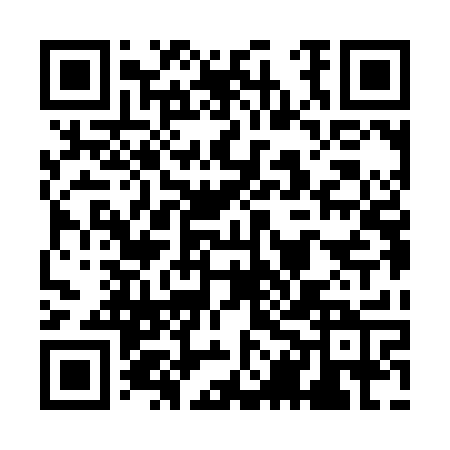 Prayer times for Trutzenweiler, GermanyWed 1 May 2024 - Fri 31 May 2024High Latitude Method: Angle Based RulePrayer Calculation Method: Muslim World LeagueAsar Calculation Method: ShafiPrayer times provided by https://www.salahtimes.comDateDayFajrSunriseDhuhrAsrMaghribIsha1Wed3:556:041:195:188:3510:352Thu3:526:021:195:198:3610:373Fri3:506:001:195:198:3810:394Sat3:475:591:195:208:3910:425Sun3:455:571:195:208:4010:446Mon3:425:561:185:218:4210:467Tue3:395:541:185:218:4310:498Wed3:375:531:185:228:4510:519Thu3:345:511:185:228:4610:5410Fri3:315:501:185:238:4710:5611Sat3:295:491:185:238:4910:5812Sun3:265:471:185:248:5011:0113Mon3:245:461:185:248:5111:0314Tue3:215:451:185:258:5211:0515Wed3:185:431:185:258:5411:0816Thu3:165:421:185:268:5511:1017Fri3:135:411:185:268:5611:1318Sat3:115:401:185:278:5811:1519Sun3:085:391:185:278:5911:1820Mon3:065:381:185:289:0011:2021Tue3:035:361:195:289:0111:2222Wed3:015:351:195:289:0211:2523Thu3:015:341:195:299:0311:2724Fri3:015:331:195:299:0511:2925Sat3:005:331:195:309:0611:2926Sun3:005:321:195:309:0711:3027Mon3:005:311:195:319:0811:3028Tue3:005:301:195:319:0911:3129Wed2:595:291:195:319:1011:3130Thu2:595:291:195:329:1111:3231Fri2:595:281:205:329:1211:32